УКРАЇНА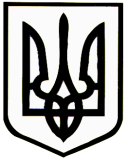 НОВОГРАД-ВОЛИНСЬКА РАЙОННА РАДАЖИТОМИРСЬКОЇ ОБЛАСТІР І Ш Е Н Н ЯВосьма  сесія                                                                                VІІІ скликаннявід 22 жовтня 2021 року Про внесення змін до рішення районної ради від 22 липня 2020 року №626  «Про приведення фактичних площ населених пунктів району у відповідність до земельно-облікових даних»           Розглянувши клопотання Ярунської сільської ради від 13.09.2021 №1049  щодо внесення змін до рішення районної ради від                     22 липня 2020 року №626  «Про приведення фактичних площ населених пунктів району у відповідність до земельно-облікових даних» та враховуючи лист відділу у Новоград-Волинському районі Головного управління Держгеокадастру у Житомирській області від 20.09.2021 №17-6-0.19-137/115-21, рекомендації постійної комісії з питань АПК, регулювання земельних відносин, екології та використання природних ресурсів, районна рада ВИРІШИЛА:Внести зміни до рішення районної ради від 22 липня 2020 року №626  «Про приведення фактичних площ населених пунктів району у відповідність до земельно-облікових даних», зокрема: в п.п. 4 у графі с. Мала Горбаша додатку «Межі сільських населених пунктів сільських та селищної рад  Новоград-Волинського району Житомирської області згідно проектів  розроблених Житомирським філіалом інституту землеустрою в 1994 році» цифри 202,2000 замінити цифрами 202,0000.Голова районної ради                                                     А.Л.Загривий